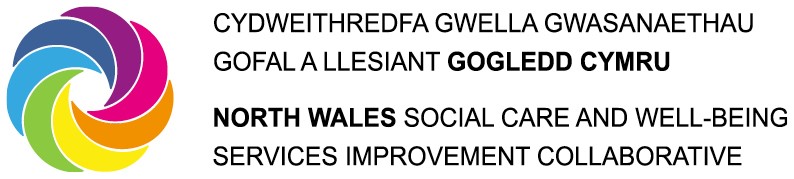 Minutes of the North Wales Regional Partnership Board Meeting14th January 20229:00 am – 10:30 amVia ZoomPresent:Mary Wimbury (Chair), Ann Woods, Bethan E Jones, Catrin Roberts, Cllr Cheryl Carlisle, Cllr Christine Jones, Cllr Bobby Feeley, Cllr Llinos Medi Huws (arrived at 9:25 am), Cllr John Pritchard, Dr Lowri Brown, Ffion Johnstone, Fôn Roberts, Helen Corcoran, Iwan Davies (arrived at 10:00 am), Jenny Williams, Meinir Williams-Jones, Morwena Edwards, Jane Davies (attending on behalf of Neil Ayling), Nicola Stubbins, Shan Lloyd Williams, Sian Tomos, Teresa OwenApologies:Alwyn Jones, Chris Stockport, Delyth Lloyd Williams, Jo Whitehead, Lucy Reid, Neil Ayling, Paul Scott, Rob SmithIn Attendance:  Rob Griffiths, Alder Advice (for agenda item 2)Craig Macleod, Chair of NWHoCS (for agenda item 2)Catrin Perry, Regional Business Manager – Commissioning and Workforce (for agenda item 3)ItemActions1.Welcome, introductions and apologiesThe chair extended a warm welcome to everyone and apologies were noted as above.The chair also welcomed Iwan Davies, NW CEO representative and lead CEO on Health & Social Care. 2.Children & Young People - NWD Strategy RG presented the final version of the NWD Strategy and Executive Summary.  Following the recommendation at the November NWRPB, a number of events have taken place with education partners:A workshop with representation from early years and primaryA workshop with representatives from secondary and tertiaryAn opportunity to meet with leaders from the education sectorThe above engagement events proved valuable in contributing to the NWD Strategy and Alder noted the following points:An improved understanding of the role education providers undertake in terms of the pathway, in particular roles in identification of issues and early responses A great deal of interest and support for the hub model, and schools expressing their aspirations in terms of the implementationCrisis intervention and crucial MH services support the excellent work being completed within the education sectorDiscussion on the language within the strategy having an opportunity to clarify and explain exactly how the model workedExtensive support for the strategyConfident all partners employ and proceed with the implementationFollowing the events, a major revision has now been completed of the NWD Strategy, incorporating all comments and feedback provided from the events.  The NWD Strategy presented today is the final version, for approval by the NWRPB and implementation.   Further comments provided from NWRPB members included:The title ‘A community based strategy for Child and Adolescent Mental Health’ denoted more of a strategy to transform CAMHS, whereas the NWD is broader, concerning children with complex needs with early intervention principles, undertaken in partnership.  The region is currently consulting and undertaking engagement work with young people to ensure the title is reflective of the strategy.  RG welcomes an updated title to the strategy with input from young people/discussed further by the NWRPB children’s sub-group.Comment to be noted - When discussing children and young people, young people nearly always tend to fall under Adult Services or Children Services. The NWD Strategy refers to young people accessing Children’s Services, and although transition forms part of the NWD Strategy, vulnerable children over 18 years not in education, and children 18-25 years tend to miss out on services.RG agreed, and clarified when considering the best practice emerging across Britain and wider, there is a recognition that strategies need to consider the 0-25 age range.  Work is also required on aligning other work to the strategy, and a number of LA’s, when considering transition, have moved to 0-25+ service in place of Children or Adults Services.In terms of the MH service, the model discussed in the NWD Strategy is the Solihull model, taking the principle of child/young person centred, which is crucial to obtain the right service at the right time, than adhering  to any artificial administrative boundaries.The NWRPB were in agreement to endorse the final version of the NWD Strategy and Executive Summary, taking into account an amendment to the title of the strategy, which will be undertaken by the NWRPB Children’s sub group. The NWRPB children’s sub-group will also undertake the implementation of the NWD Strategy and will provide periodic progress reports to the NWRPB.The NWD Strategy will require to be taken through the governance process of the 6 LA’s and BCU in due course.4.Population Needs Assessment (PNA) report update The board received a report from CP on the overview of the North Wales Population Needs Assessment 2022 which has been produced as a requirement of the Social Services and Well-being (Wales) Act 2014.  The PNA is undertaken every 5 years, with the previous PNA published in 2017.  The PNA requires local authorities and health boards to assess the demand of care and support needs of their local populations.  The final PNA document will feed into the Market Stability Report (MSR), a recent WG requirement, requesting local authorities and health boards to consider the sufficiency and stability of supply in meeting that demand.  The MSR document deadline is June 2022; via the Regional Partnership Board.    The requirement of the CoP states the PNA will require to be approved by Scrutiny Committee, Cabinet meeting and Full Council meeting for each of the Local Authority areas and through the Board of the LHB.  The final PNA document will be presented to the NWRPB 11.3.2022 and published on partners’ websites by 31.3.2022.Earlier in 2021, the NWRPB delegated work on the PNA to the Regional Commissioning Board (RCB) PNA Steering Group, who were tasked with collating the local level research of each LA, which, in turn,  underpinned the regional response.  This work has been informed by theData Cell group (data analysis, staff consultation and report writing) and the Engagement group (public and service user engagement).The PNA has been a huge co-production of work; understanding the provisions already in place and drawing on the requirements across the region being a significant task, especially taking into account the region was also in the midst of the pandemic.  Chapters have been verified and evaluated by partner colleagues/groups throughout the course of the work.NWRPB members are requested to feedback any further comments and issues within the report by Friday 21st January, so that the final report is circulated to each partner week beginning 24.1.2022.NWRPB members noted the following:It was proposed NWRPB members could support with supplying data for any subsequent consultation.CP informed the data available previously was not available for this work, due to changes in capturing data, changes to benchmarking and gaps in national data.  However, this work has been supplemented with other available piece of data.  Following completion of the work a lessons learned log will be completed to WG, which entails a data catalogue along with the data assessment.  A local data map has been completed, and a national framework will be required. Once the PNA work is completed, where and who will implement the action plan/outcomes?The PNA action plan will inform the work of the MSR, and the work on how to address the outcomes will start imminently.Taking into account this significant piece of work, is it possible to see what has changed in the last 5 years, what key areas have improved/ not improved in terms of partnership working, to inform future changes. A what’s changed analysis will be completed, what this denotes for services, and will be reflected in the MSR and other conversations involving locality planning, and the regions well-being assessment.The size of the document is significant, are the RCB proposing any ways of making the document decipherable and meaningful in terms of planning and moving forward.It was advised that an executive summary and an easy read version of the PNA will be available on the website in due course.The accommodation needs of the population, which supports health and social care seemed to be light within the draft document.It is concerning to note the small number of responses from residents and various partners within North Wales.CP informed the CoP and guidance inform the requirements within the PNA.  Extensive consultation has been undertaken, and although timescale and capacity are somewhat impeding the work, the upmost will be done to ensure the work is completed as broadly as possible. The Well-being assessment work is ongoing and will also informs this work. Concern noted on the process itself, the consultation process and the value to the region.  Is there a need to re-visit the guidance, and WG expectation, in relation to the significant amount of work with North Wales being the biggest region in Wales.The work on the PNA began during the midst of the pandemic, during this time some of the appropriate colleagues to engage with were involved with the important Covid work engaging with Providers/Care Homes and PHW.  The team are to be congratulated for producing a significant document for the region.  Whist being aware the requirement to create a valuable document, an important part will involve breakingthe information down to meaningful local action plans to assist with the requirements of future markets.  Lessons learned will also be forwarded to WG.CP informed the RCB - PNA Steering group have agreed to continue meeting as a standing group to oversee the work of the PNA Action Plan.The PNA is intended as a live informative document, where information can be added to and taken out, and will assist with future planning processes.   NWRPB members are asked to forward any further comments by Friday 21.1.2022.NWRPB members acknowledge the significant work completed on the PNA.  The NWRPB were in agreement to formally agree the PNA report.  The PNA report will be forwarded to statutory partners, subject to any further comments submitted by 21.1.2022.5.BCUHBVaccination updateFJ acknowledge the significant co-operation from all partners to undertake the BCUHB immunization programme. The region has, to date, vaccinated 79% of the North Wales population, with vaccine demand peaking throughout the Xmas period.Certain groups remain outstanding:Individuals with Covid, or recently recovered from CovidHomebound individuals – over 90% of homebound individuals have now been vaccinated, challenges remain with the tight conditions within the storage of the Pfizer and Modena vaccines.   TO reported although seeing an increase in test, trace and protect numbers, there has been a reduction in the Covid numbers.  It is however, difficult to predict the activity within the community, as there has also been a recent change to the Covid guidance from WG.  A lower demand has also been seen for PCR tests.Primary care and hospital settings:Staffing challenges continue, with flu and norovirus admissions as well as Covid patients, with most significant challenge seen in the East.Staff transferred to assist with the vaccination programme will shortly be transferred back to their substantive posts.Overall cases are linked to the 18-44 age group and linked to vaccination statusNS reported the North Wales Winter Plan Strategic Group (NWWPSG) has now been stood down, and the SCG has been re-established, to focus primarily on the impact and harm of the Omicron variant on Health & Social Care delivery.  NS acknowledged the regional arrangements, which is able and react at pace to step up response arrangements.   6.Minutes and actions of last meeting – December 2021The minutes of meeting 10.12.2021 were agreed as a correct recordwith all actions completed.7.AOB Cllr BF reported from a recent meeting with the Minister, encouraging LAs to look at ICF to fund the building of long term supported housing schemes for vulnerable people e.g. those with mental health / substance misuse issues who are unlikely to be able to live independently, and proposed that an update is provided to a future NWRPB on the funding Action -  Homelessness funding - Future Agenda RWDate of next meeting: - Friday 11th February 2022